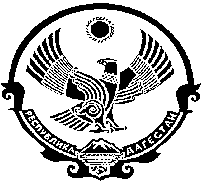                                                       РЕСПУБЛИКА ДАГЕСТАНСОБРАНИЕ ДЕПУТАТОВ СЕЛЬСКОГО ПОСЕЛЕНИЯ                                                                 «СЕЛЬСОВЕТ КИДЕРИНСКИЙ»368412, с.Кидеро Цунтинский район                                   Тел./факс 55-28-41, e-aspkidiro@mail.ru                      30.12.2022г.							                                       	с. Кидеро                                                     Решение № 1     Руководствуясь Бюджетным кодексом Российской Федерации, Федеральным законом от 06.10.2003 г. № 131-ФЗ «Об общих принципах организации местного самоуправления в Российской Федерации»,Уставом муниципального образования сельское поселение,РЕШИЛО:1. Утвердить основные характеристики бюджета муниципального образования сельского поселения «сельсовет Кидеринский» (далее – местный бюджет) на 2023 год:-прогнозируемый объем доходов бюджета в сумме 6770,0 тыс. рублей, в том числе объём межбюджетных трансфертов из бюджетов других уровней бюджетной системы Российской Федерации – 5922,0 тыс. руб.; -общий объем расходов местного бюджета в сумме 6770,0 тыс. рублей. - размер дефицита (профицита) бюджета в сумме 0 тыс. рублей.2. Утвердить основные характеристики бюджета муниципального образования сельского поселения «сельсовет Кидеринский» на плановый период 2024 и 2025 годов:-прогнозируемый объем доходов местного бюджета на 2024 год в сумме 5034,8 тыс. рублей, в том числе объём межбюджетных трансфертов из бюджетов других уровней бюджетной системы Российской Федерации – 4186,0 тыс. руб.; - прогнозируемый объем доходов местного бюджета на 2025 год в сумме 5047,10 тыс. рублей, в том числе объём межбюджетных трансфертов из бюджетов других уровней бюджетной системы Российской Федерации – 4199,10 тыс. руб.;-общий объем расходов местного бюджета на 2024 год в сумме 5034,8 тыс. рублей, в том числе условно утвержденные расходы в сумме 0,00 тыс. рублей;- общий объем расходов местного бюджета на 2025 год в сумме 5047,10 тыс. рублей, в том числе условно утвержденные расходы в сумме 0,00 тыс. рублей;- размер дефицита (профицита) бюджета на 2024 год в сумме 0 тысяч рублей, на 2024 год в сумме 0 тысяч рублей.3. Утвердить верхний предел муниципального внутреннего долга сельского поселения «сельсовет Кидеринский» по долговым обязательствам:	- на 1 января 2023 года в сумме 0 тыс. руб.;	- на 1 января 2024 года в сумме 0 тыс. руб.;	- на 1 января 2025 года в сумме 0 тыс. руб.4. Утвердить объем расходов на обслуживание муниципального долга сельского поселения «сельсовет Кидеринский»:	- в 2023 году 0 тыс. руб.; 	- в 2024 году 0 тыс. руб.;	- в 2025 году 0 тыс. руб.5. Утвердить верхний предел долга по муниципальным гарантиям сельского поселения «сельсовет Кидеринский»:	- на 1 января 2023 года в сумме 0 тыс. руб.;	- на 1 января 2024 года в сумме 0 тыс. руб.;	- на 1 января 2025 года в сумме 0 тыс. руб.6. Утвердить общий объем бюджетных ассигнований, направленных на исполнение публичных нормативных обязательств сельского поселения «сельсовет Кидеринский»:	- в 2023 году 0 тыс. руб.; 	- в 2024 году 0 тыс. руб.;	- в 2025 году 0 тыс. руб.7. Утвердить, что доходы местного бюджета сельского поселения «сельсовет Кидеринский», поступающие в 2023 году и плановом периоде 2024 и 2025 годов формируются за счет:налоговых доходов, неналоговых доходов, безвозмездных поступлений.8. Утвердить прогнозируемые доходы бюджета сельского поселения «сельсовет Кидеринский» на 2023 год и плановый период 2024 и 2025 годов по классификации доходов бюджетов Российской Федерации согласно  приложения 1 к настоящему решению.9. Утвердить перечень главных администраторов доходов бюджета сельского поселения «сельсовет Кидеринский» согласно приложения 2к настоящему решению.10. Утвердить распределение бюджетных ассигнований на 2023 год и плановый период 2024 и 2025 годов по разделам и подразделам классификации расходов бюджетов Российской Федерации согласно приложениям 3, 4 к настоящему решению.11. Утвердить плановый перечень муниципальных целевых программ, предусмотренных к финансированию на 2023 год и на плановый период 2024 и 2025 годов в бюджете сельского поселения «сельсовет Кидеринский» для ЖКХ, согласно приложению 5 к настоящему решению.12. Утвердить структуру сельского поселения «сельсовет Кидеринский» на 2023г. Согласно приложению 6 к настоящему решению.13. Утвердить резервный фонд Администрации сельского поселения «сельсовет Кидеринский» на 2023 год в сумме 150 000,00руб., на 2024 год в сумме 50 000,00 рублей и на 2025 год в сумме 50 000,00 рублей.14. Утвердить, что остатки средств местного бюджета на начало текущего финансового года в объеме 100 процентов направляются на покрытие временных кассовых разрывов, возникающих при исполнении местного бюджета.15. Установить, что в соответствии с решениями Главы сельского поселения дополнительно к основаниям, установленным пунктом 3 статьи 217 Бюджетного кодекса Российской Федерации, может осуществляться внесение изменений в бюджетную роспись бюджета сельского поселения без внесения изменений в настоящее решение по следующим основаниям:1) приведение кодов бюджетной классификации расходов бюджета сельского поселения и источников внутреннего финансирования дефицита бюджета сельского поселения в соответствие с бюджетной классификацией Российской Федерации;2) перераспределение бюджетных ассигнований между подгруппами вида расходов классификации расходов бюджета сельского поселения в пределах общего объема бюджетных ассигнований, предусмотренных главному распорядителю средств бюджета сельского поселения по соответствующей целевой статье (муниципальной программе сельского поселения «сельсовет Кидеринский» и непрограммному направлению деятельности) и группе вида расходов классификации расходов бюджета сельского поселения;3) перераспределение бюджетных ассигнований в пределах утвержденных настоящим решением объемов бюджетных ассигнований на финансовое обеспечение реализации муниципальных программ сельского поселения «сельсовет Кидеринский» в связи с внесением изменений в муниципальные программы сельского поселения «сельсовет Кидеринский», если такие изменения не связаны с определением видов и объемов межбюджетных трансфертов;4) перераспределение бюджетных ассигнований, в том числе в случае образования экономии, между разделами, подразделами, целевыми статьями (муниципальными программами сельского поселения «сельсовет Кидеринский» и непрограммными направлениями деятельности), группами и подгруппами видов расходов классификации расходов бюджета сельского поселения в пределах объема бюджетных ассигнований, предусмотренных главному распорядителю средств бюджета сельского поселения на реализацию программных и непрограммных направлений деятельности;5) перераспределение бюджетных ассигнований между разделами, подразделами, целевыми статьями (муниципальными программами сельского поселения «сельсовет Кидеринский» и непрограммными направлениями деятельности), группами и подгруппами видов расходов классификации расходов бюджета сельского поселения, в том числе путем введения новых кодов классификации расходов, в пределах бюджетных ассигнований предусмотренных главному распорядителю средств бюджета сельского поселения для выполнения условий в целях получения субсидий из районного бюджета;6) увеличение бюджетных ассигнований по отдельным разделам, подразделам, целевым статьям (муниципальным программам сельского поселения «сельсовет Кидеринский» и непрограммным направлениям деятельности), группам и подгруппам видов расходов классификации расходов бюджета сельского поселения за счет экономии по использованию бюджетных ассигнований на оказание муниципальных услуг - в пределах общего объема бюджетных ассигнований, предусмотренных главному распорядителю средств бюджета сельского поселения на оказание муниципальных услуг при условии, что увеличение бюджетных ассигнований по соответствующему виду расходов не превышает 10 процентов;7) поступление лимитов бюджетных обязательств на открытые в Управлении Федерального казначейства по Республике Дагестан лицевые счета для учета операций по переданным полномочиям получателя средств районного бюджета по перечислению в бюджет сельского поселения межбюджетных трансфертов сверх объемов соответствующих безвозмездных поступлений бюджета сельского поселения, утвержденных настоящим решением.8)  в случае исполнения судебных актов, предусматривающих обращение взыскания на средства бюджетов бюджетной системы Российской Федерации и (или) предусматривающих перечисление этих средств в счет оплаты судебных издержек, увеличения подлежащих уплате казенным учреждением сумм налогов, сборов, пеней, штрафов, а также социальных выплат (за исключением выплат, отнесенных к публичным нормативным обязательствам), установленных законодательством Российской Федерации.16. Настоящее решение вступает в силу с 1 января 2023 года и подлежит официальному опубликованию в газете «Дидойские вести» и размещению на официальном сайте администрации сельского поселения «сельсовет Кидеринский» в информационно - коммуникационной сети «Интернет».Глава                                                                              сельского поселения                                                  	   М.М. ДжамалудиновПредседательствующий Собрания депутатов сельского поселения«сельсовет Кидеринский»                                     	 М.Ш. Курбанов«О бюджете муниципального образования сельского поселения  «сельсовет Кидеринский»  на 2023 год и плановый период 2024 и 2025 годов